§4242.  Contracts for transportation-related servicesThe department has full power in the procurement and letting of all contracts for transportation-related services.  The department may award contracts for these services pursuant to procedures permitted by federal law.  The department may solicit statements of qualifications and proposals, and award contracts for services based upon the criteria contained in the solicitations, only if the solicitations are posted electronically on the department's publicly accessible site on the Internet for at least 2 weeks or advertised in newspapers.  If advertisements are published in newspapers, they must appear in 2 or more public newspapers circulated wholly or in part in the State and in one public newspaper circulated wholly or in part in the county where the proposed work is to be done, if any such newspaper is circulated in that county.  [PL 2005, c. 313, §6 (NEW).]The department has the full power to maintain qualifications and performance data on firms and individuals that seek to provide transportation-related services.  The commissioner may designate projects requiring additional project-specific prequalification standards and procedures for interested firms and individuals.  [PL 2005, c. 313, §6 (NEW).]SECTION HISTORYPL 2005, c. 313, §6 (NEW). The State of Maine claims a copyright in its codified statutes. If you intend to republish this material, we require that you include the following disclaimer in your publication:All copyrights and other rights to statutory text are reserved by the State of Maine. The text included in this publication reflects changes made through the First Regular and First Special Session of the 131st Maine Legislature and is current through November 1. 2023
                    . The text is subject to change without notice. It is a version that has not been officially certified by the Secretary of State. Refer to the Maine Revised Statutes Annotated and supplements for certified text.
                The Office of the Revisor of Statutes also requests that you send us one copy of any statutory publication you may produce. Our goal is not to restrict publishing activity, but to keep track of who is publishing what, to identify any needless duplication and to preserve the State's copyright rights.PLEASE NOTE: The Revisor's Office cannot perform research for or provide legal advice or interpretation of Maine law to the public. If you need legal assistance, please contact a qualified attorney.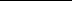 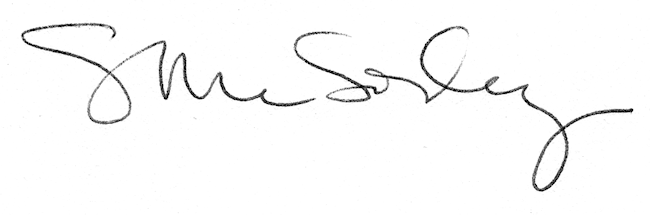 